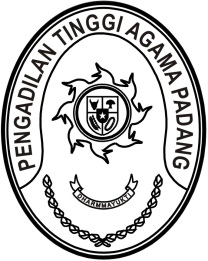 SURAT PERINTAH PELAKSANA HARIANNomor  : W3-A/     /KP.04.6/3/2022Menimbang 	: 	bahwa Kepala Bagian Umum dan Keuangan Pengadilan Tinggi Agama Padang sedang melaksanakan dinas luar, demi kelancaran pelaksanaan tugas dipandang perlu menunjuk pelaksana harian Kepala Bagian Umum dan Keuangan;Dasar	:	1.	Peraturan Mahkamah Agung Republik Indonesia Nomor 4 Tahun 2018 tentang Perubahan Kedua Atas Peraturan Mahkamah Agung Nomor 7 Tahun 2015 tentang Organisasi dan Tata Kerja Kepaniteraan dan Kesekretariatan Peradilan;		2.	Surat Kepala Badan Kepegawaian Negara Nomor 1/SE/I/2021 tanggal 
14 Januari 2021 tentang Kewenangan Pelaksana Harian dan Pelaksana Tugas Dalam Aspek Kepegawaian;MEMERINTAHKANKepada	:	Nama	: Nurasiyah Handayani Rangkuti, S.H.		NIP	:	198102212011012007		Pangkat/Gol. Ru.	:	Penata (III/c)		Jabatan	: Kasubbag Tata Usaha dan Rumah TanggaUntuk	:	1.	Terhitung tanggal 17 Maret 2022 disamping jabatannya sebagai Kasubbag Tata Usaha dan Rumah Tangga juga sebagai Pelaksana Harian Kepala Bagian Umum dan Keuangan.		2.	Melaksanakan perintah ini dengan seksama dan penuh tanggung jawab.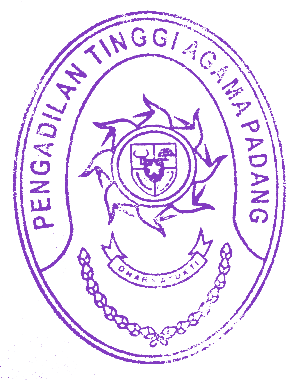 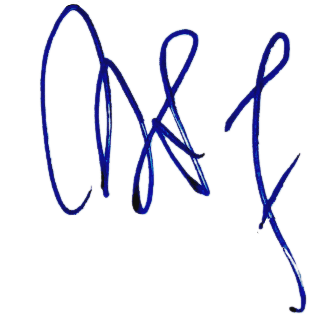 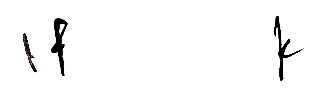 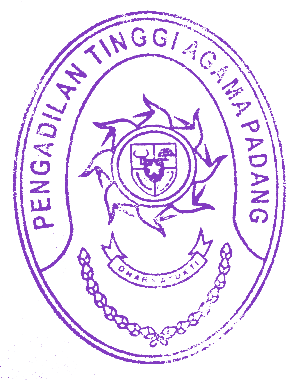 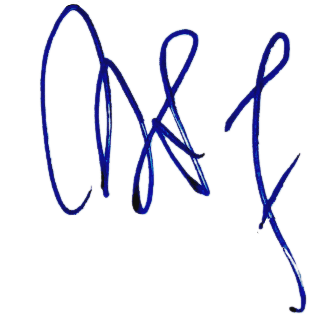 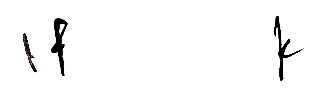 Dikeluarkan di	: PadangPada tanggal	: 17 Maret 2022Ketua,Drs. H. Zein Ahsan, M.H.NIP. 195508261982031004Tembusan  :Yth. Sekretaris Mahkamah Agung RI;Yth. Direktur Jenderal Badan Peradilan Agama Mahkamah Agung RI.    